Additional file 1:Figure S1. The mass spectrometry of the target proteinFigure S2. Amino acid sequence information of AMEP412 (WP_017418614.1). Amino acid sequence of AMEP412 in the one letter code. A predicted secondary structure is given in the lower line. H, Alpha helix; C, random coiled. Bold and italic letters, the peptide fragments detected by MS sequencing. Underlined, the predicted transmembrane domainFigure S1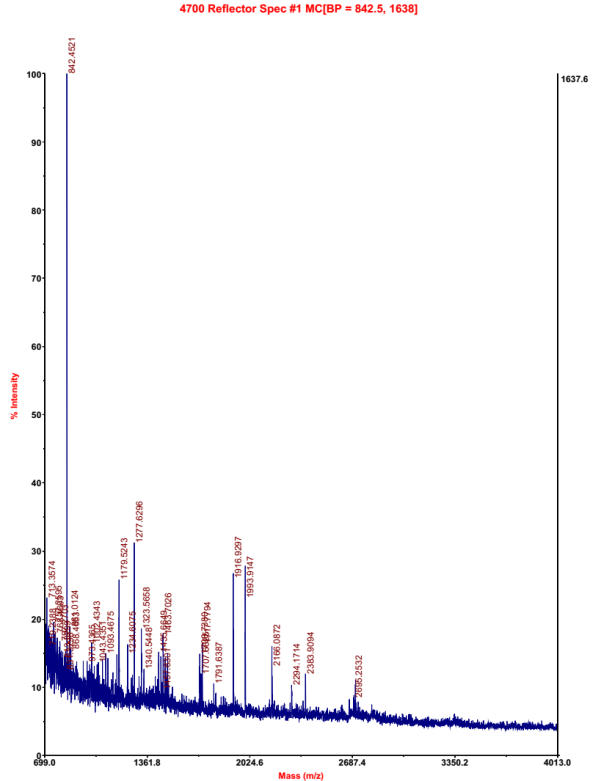 Figure S2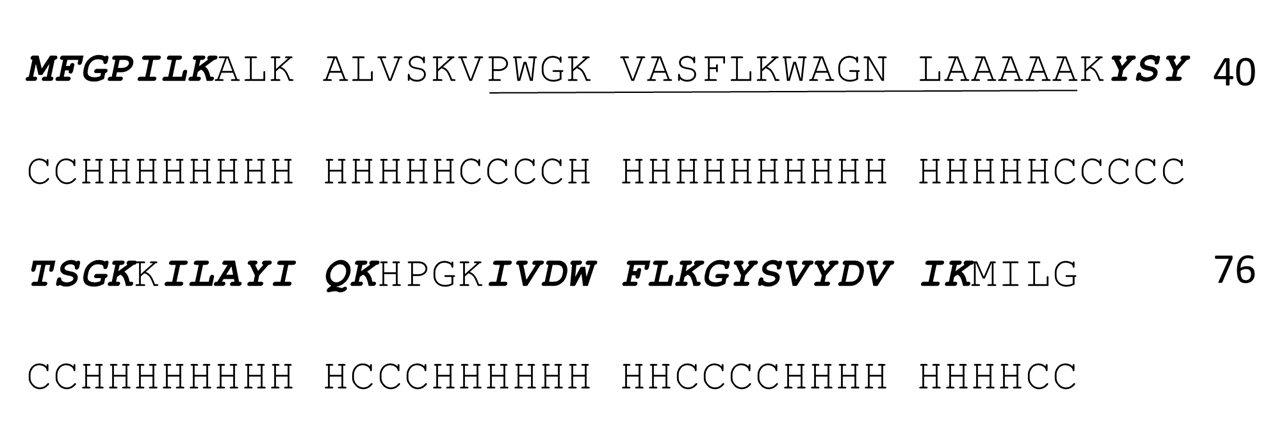 